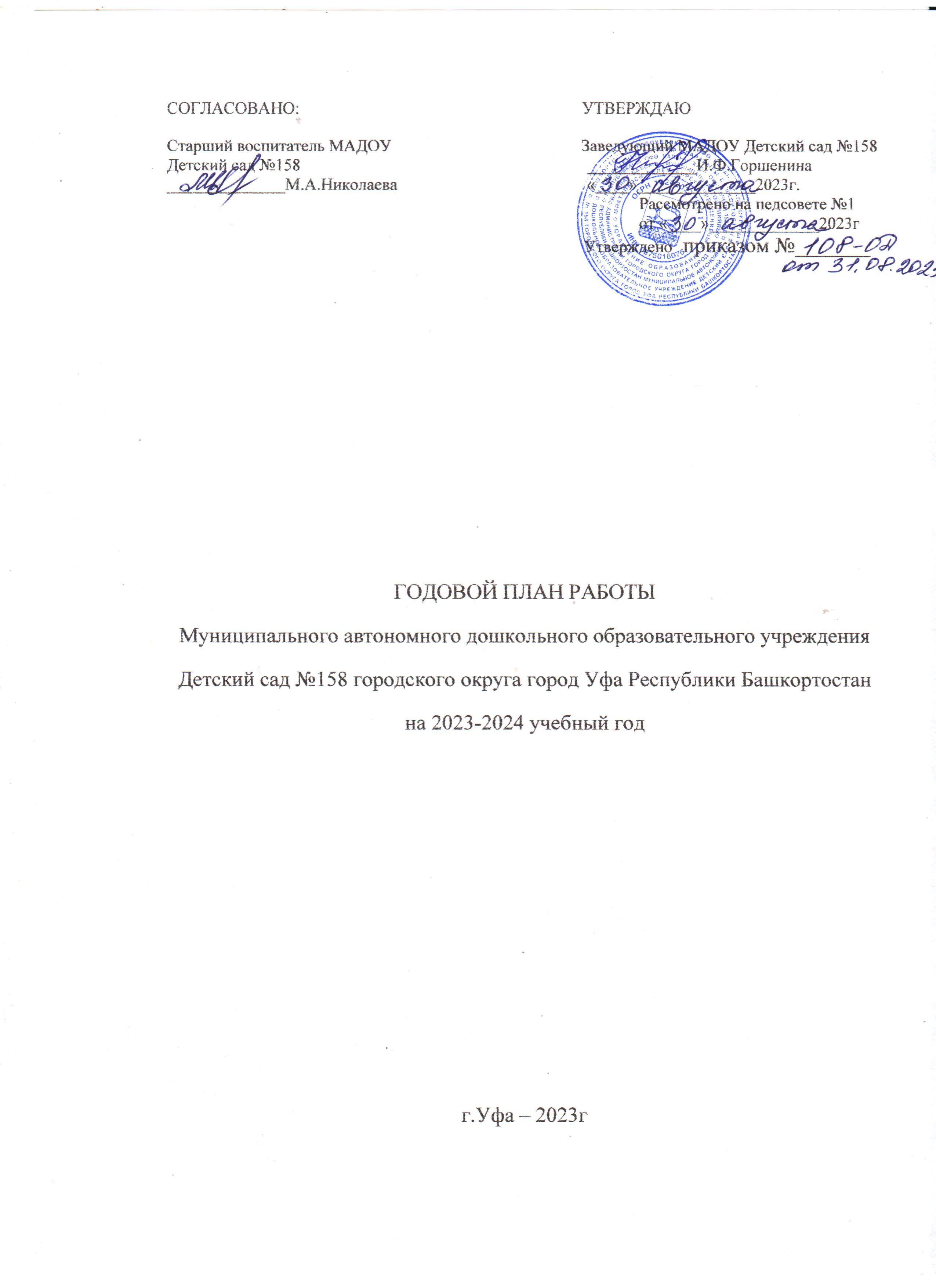  Исходя, из анализа образовательной деятельности учреждения за 2022-2023 учебный год в 2023-2024 учебном году необходимо продолжить работу по следующим направлениям:создавать условия для углубленной работы в образовательных областях «Познавательное развитие» в работе по нравственно-патриотическому воспитанию и приобщению воспитанников к культурно-историческому наследию родного края, «Физическое развитие» для совершенствования работы по сохранению и укреплению здоровья детей,  создания благоприятной атмосферы для реализации  ФОП ДО. Задачи:- организовать взаимодействие с семьями воспитанников по формированию у детей  основ здорового образа жизни, обучению правилам дорожного движения в рамках работы плана по ПДД и предупреждению ДТТ;- способствовать формированию первичных экономических представлений у дошкольников посредством реализации различных видов детской деятельности- содействовать созданию условий для роста профессионального мастерства, компетентности и творческого потенциала педагогов путем внедрения инновационных технологий, совершенствования системы наставничестваОжидаемый результат:	 Совершенствование  работы по сохранению и укреплению здоровья детей и работы по изучению ПДД через все виды деятельности и в работе с семьей в комплексе и улучшение работы в области формирования экономических представлений дошкольников, повышение творческого потенциала педагогов, внедрение инновационных технологий                         Срок исполнения:    2023-2024 учебный годСентябрьОктябрьНоябрьДекабрьЯнварьФевральМартАпрельМай       Организ-пед работаОрганизация развивающего пространстваРабота с детьмиРабота с кадрами       Организ-пед работаОформление групп по направлению в работе. Оформление родительских уголков, стендов. Подборка метод. литературы для воспитателей по ПДД.Приобретение методической литературы и пособий, используемых в образовательном процессе в соответствии с ФОП.Музыкальное развлечение «День знаний на нашей малой Родине», посвященный          1 сентября, посещение торж. линейки в МАО Лицее № 46(подготовит. группы). Подготовка диагностических карт развития детей.Выставка рисунков «Как я провел лето»Неделя безопасности ДД. Неделя книги и знанийТекущие инструктажи по ОТ, ТБ и охране жизни и здоровья детей.Изучение нормативных документов по аттестации. Составление индивидуальных графиков аттестации и подготовка пакета документов педагогов, проходящих аттестациюОбщее собрание трудового коллектива о подготовке к новому учебному году.       Организ-пед работаРабота со школой: обсуждение совместного плана, заключение договоров на новый учебный годМузыкальное развлечение «День знаний на нашей малой Родине», посвященный          1 сентября, посещение торж. линейки в МАО Лицее № 46(подготовит. группы). Подготовка диагностических карт развития детей.Выставка рисунков «Как я провел лето»Неделя безопасности ДД. Неделя книги и знанийТекущие инструктажи по ОТ, ТБ и охране жизни и здоровья детей.Изучение нормативных документов по аттестации. Составление индивидуальных графиков аттестации и подготовка пакета документов педагогов, проходящих аттестациюОбщее собрание трудового коллектива о подготовке к новому учебному году.         Методическая работаСовещания, педсоветыКонсультации, открытые просмотры ООДКонтроль и руководство         Методическая работа1. Вступительное слово: Первоочередные задачи в области образования и науки. Заведующая  Горшенина И.Ф.. 2. Анализ выполнения комплексного плана работы на летне-оздоровительный период 2023 года. Организация воспитательно-образовательного процесса и создание условий для работы с детьми на новый учебный год. Старший воспитатель Николаева М.А.3.3.1. Рассмотрение и утверждение:- годового плана работы на 2023-2024учебный год;- годового учебного графика работы учреждения;- календарного учебного плана;- плана по аттестации;- федеральной образовательной  программы ДОУ;- рабочих программ педагогов;- циклограмм педагогических работников;- расписания ООД;- режим дня детей по возрастным группам;- учебного плана к ООП ДОУ;- планов кружковой работы;- новых локальных актов Старший воспитатель Николаева М.А.3.2. Утверждение комплексного плана оздоровительной работы МАДОУ Детский сад №158 на 2023-2024 уч.год. Медсестра Баклыкова Л.Г.3.3. Утверждение  плана совместной работы МАДОУ Детский сад № 158 и МАОУ Лицей №46 на 2023-2024 учебный год. Старший воспитатель Николаева М.А.3.4. Утверждение плана работы специалистов ДОУ педагога-психолога Булгаковой Л.З. и музыкального руководителя Щеклеиной О.Н. Педагог-психолог Булгакова Л.З., муз.руководитель Щеклеина О.Н.3.5.Утверждение плана по предупреждению дорожно-транспортного травматизма на 2023-2024 учебный год. Старший воспитатель Николаева М.А.3.6. Утверждение плана работы с родителями на 2023-2024 учебный год.4.Утверждение состава творческой группы5.Обсуждение и принятие решения педсовета. Старший воспитатель Николаева М.А.Консультация на тему «Требования к развивающей пространственной среде по ФОП ДО» Ст.воспитательКруглый стол с педагогами «Программно-методическое обеспечение воспитательно-образовательного процесса в ДОУ согласно нормативно-правовой базе» Ст.воспитатель«Организация и проведение игр-квестов с дошкольниками». Педагог-психолог Булгакова Л.З.Стенды «Психическое развитие детей», «Как способствовать благоприятной адаптации к ДОО» педагог-психолог Булгакова Л.ЗСмотр ОО района  по подготовке ДОУ к новому учебному году.Составление графика курсов повышения квалификацииОперативный «Готовность групп к новому учебному году»Работа          с родит.Индивидуальные беседы, консультации с родителями вновь поступивших детей. Практикум психолога для младших групп «Как способствовать благоприятной адаптации детей в ДОО», на родительские стенды «Психическое развитие детей (всех возрастов), рубрики «Дела семейные», «Родители о воспитании».  Общее родительское собрание «Новый учебный год – цели и задачи» (в том числе сведения из оперативных сводок о ДТП  с планом работы ДОУ профилактике ДТП). «Форма для занятий физкультурой в зале и на улице», «Безопасность детей на улице» Инструктор по физической культуре Булгакова Л.З.Анкетирование родителей, изучение семей воспитанников (оформление семейных паспортов, сведений о родителях, анализ семей по социальным группам). Подготовка печатных материалов (памятки, режимы, сетки, планы и графики воспитательно-образовательной работы  с детьми). Расширенное заседание родительского комитета. Осенняя ярмарка «Золотая осень».Анкетирование родителей по допуслугам. Педагог Булгакова Л.З.Индивидуальные беседы, консультации с родителями вновь поступивших детей. Практикум психолога для младших групп «Как способствовать благоприятной адаптации детей в ДОО», на родительские стенды «Психическое развитие детей (всех возрастов), рубрики «Дела семейные», «Родители о воспитании».  Общее родительское собрание «Новый учебный год – цели и задачи» (в том числе сведения из оперативных сводок о ДТП  с планом работы ДОУ профилактике ДТП). «Форма для занятий физкультурой в зале и на улице», «Безопасность детей на улице» Инструктор по физической культуре Булгакова Л.З.Анкетирование родителей, изучение семей воспитанников (оформление семейных паспортов, сведений о родителях, анализ семей по социальным группам). Подготовка печатных материалов (памятки, режимы, сетки, планы и графики воспитательно-образовательной работы  с детьми). Расширенное заседание родительского комитета. Осенняя ярмарка «Золотая осень».Анкетирование родителей по допуслугам. Педагог Булгакова Л.З.Индивидуальные беседы, консультации с родителями вновь поступивших детей. Практикум психолога для младших групп «Как способствовать благоприятной адаптации детей в ДОО», на родительские стенды «Психическое развитие детей (всех возрастов), рубрики «Дела семейные», «Родители о воспитании».  Общее родительское собрание «Новый учебный год – цели и задачи» (в том числе сведения из оперативных сводок о ДТП  с планом работы ДОУ профилактике ДТП). «Форма для занятий физкультурой в зале и на улице», «Безопасность детей на улице» Инструктор по физической культуре Булгакова Л.З.Анкетирование родителей, изучение семей воспитанников (оформление семейных паспортов, сведений о родителях, анализ семей по социальным группам). Подготовка печатных материалов (памятки, режимы, сетки, планы и графики воспитательно-образовательной работы  с детьми). Расширенное заседание родительского комитета. Осенняя ярмарка «Золотая осень».Анкетирование родителей по допуслугам. Педагог Булгакова Л.З.Админ-хозяйст.РаботыОформление актов готовности всех помещений к новому учебному году. Анализ маркировки  и подбора мебели в группах ДОУ. Работа по укреплению ДОУ новыми пособиями и мебелью. Приказ по организации питания в ДОУ, назначение ответственных.Заключение договоров в сотрудничестве с другими организациями. Работа по благоустройству территории. Приказ по организации питания в ДОУ, назначение ответственных. Оперативное совещание  по подготовке ДОУ к новому учебному годуОформление актов готовности всех помещений к новому учебному году. Анализ маркировки  и подбора мебели в группах ДОУ. Работа по укреплению ДОУ новыми пособиями и мебелью. Приказ по организации питания в ДОУ, назначение ответственных.Заключение договоров в сотрудничестве с другими организациями. Работа по благоустройству территории. Приказ по организации питания в ДОУ, назначение ответственных. Оперативное совещание  по подготовке ДОУ к новому учебному годуОформление актов готовности всех помещений к новому учебному году. Анализ маркировки  и подбора мебели в группах ДОУ. Работа по укреплению ДОУ новыми пособиями и мебелью. Приказ по организации питания в ДОУ, назначение ответственных.Заключение договоров в сотрудничестве с другими организациями. Работа по благоустройству территории. Приказ по организации питания в ДОУ, назначение ответственных. Оперативное совещание  по подготовке ДОУ к новому учебному годуОргниз-пед работаОрганизация развивающего пространстваРабота с детьмиРабота с кадрамиОргниз-пед работаСоставление картотеки медиаресурсов.Организация праздника урожая в группах.Продолжение оснащения предметно-развивающей среды в группах в соответствии с образовательным стандартом ДОСмотр-конкурс «Осенние фантазии»Подготовка и проведение праздника «Осенины»Экологические субботникиВыставка «Птичий домик»Диагностика психолога «Обследование уровня психолого-педагогического развития» Рисуночный тест (старшая, подготовительные группы)Рейд по охране труда.Наличие инструкций и наглядного информационного материала по ОТ, оформление уголка по ОТ Подготовка групп ДОУ к зиме.Пополнение и ведение портфолио педагогов. Проведение праздника «День работника детского сада».Курсовая подготовка воспитателей в соответствии с ФГОС ДОМетодическаяРаботаСовещания, педсоветыКонсультации, открытые просмотры НОДКонтроль и руководствоМетодическаяРаботаМастер – класс  «Использование интерактивных форм работы с родителями по обучению детей правилам дорожного движения»Цель: Обмен опытом работы по использованию интерактивных форм работы с родителями в процессе формирования основ безопасного поведения на дорогах.Задачи: Познакомить педагогов с различными интерактивными формами работы с родителями по обучению детей правилам дорожного движенияСпособствовать соединению теории и практики в вопросах применения интерактивных методов работы с родителямиПовысить педагогическую культуруСпособствовать групповому сплочениюШМП Создание методических папок «В помощь молодому педагогу». Старший воспитатель Николаева М.А.Анализ физкультурного занятия. Инструктор по физической культуре Булгакова Л.З..Оперативный контроль  «Наличие документации в группах»Работа          с родит.День здоровья – совместный вечер с родителями. Родительские собрания в группах Заседания родительского комитета ДОУ, планирование и организация его работы. Памятки для родителей о ЗОЖ от инструктора по физической культуре Булгаковой Л.З. и «Веселые старты» (средние группы)Родительские собрания в младшей группе «Воспитание самостоятельности у детей младшего возраста»Родительские собрания в средних («Профилактика нарушений звукопроизношения у детей дошкольного возраста»),  старших («Воспитание красотой») и в подготовительной  группах, совместного с учителем  школы «Как дошкольник становится школьником».Размещение материалов для родителей  на сайте ДОУ. Консультация  музыкального руководителя  «Воспитание музыкой»Экологические субботники. Работа по благоустройству территории.Вечер с приглашением бабушек и дедушек «От всей души» ко дню пожилого человека.День здоровья – совместный вечер с родителями. Родительские собрания в группах Заседания родительского комитета ДОУ, планирование и организация его работы. Памятки для родителей о ЗОЖ от инструктора по физической культуре Булгаковой Л.З. и «Веселые старты» (средние группы)Родительские собрания в младшей группе «Воспитание самостоятельности у детей младшего возраста»Родительские собрания в средних («Профилактика нарушений звукопроизношения у детей дошкольного возраста»),  старших («Воспитание красотой») и в подготовительной  группах, совместного с учителем  школы «Как дошкольник становится школьником».Размещение материалов для родителей  на сайте ДОУ. Консультация  музыкального руководителя  «Воспитание музыкой»Экологические субботники. Работа по благоустройству территории.Вечер с приглашением бабушек и дедушек «От всей души» ко дню пожилого человека.День здоровья – совместный вечер с родителями. Родительские собрания в группах Заседания родительского комитета ДОУ, планирование и организация его работы. Памятки для родителей о ЗОЖ от инструктора по физической культуре Булгаковой Л.З. и «Веселые старты» (средние группы)Родительские собрания в младшей группе «Воспитание самостоятельности у детей младшего возраста»Родительские собрания в средних («Профилактика нарушений звукопроизношения у детей дошкольного возраста»),  старших («Воспитание красотой») и в подготовительной  группах, совместного с учителем  школы «Как дошкольник становится школьником».Размещение материалов для родителей  на сайте ДОУ. Консультация  музыкального руководителя  «Воспитание музыкой»Экологические субботники. Работа по благоустройству территории.Вечер с приглашением бабушек и дедушек «От всей души» ко дню пожилого человека.Админ-хозяйст.РаботыРейды и смотры по санитарному состоянию групп (Заведующая,  медсестра). Заседание административного совета по охране труда – результаты обследования здания, помещений ДОУ.Работа по состоянию локальных актов и нормативных документов. Разработка плана профилактических мероприятий по ОРЗ и гриппу.Рейды и смотры по санитарному состоянию групп (Заведующая,  медсестра). Заседание административного совета по охране труда – результаты обследования здания, помещений ДОУ.Работа по состоянию локальных актов и нормативных документов. Разработка плана профилактических мероприятий по ОРЗ и гриппу.Рейды и смотры по санитарному состоянию групп (Заведующая,  медсестра). Заседание административного совета по охране труда – результаты обследования здания, помещений ДОУ.Работа по состоянию локальных актов и нормативных документов. Разработка плана профилактических мероприятий по ОРЗ и гриппу.Оргниз-пед работаОрганизация развивающего пространстваРабота с детьмиРабота с кадрамиОргниз-пед работаОборудование уголков по правилам дорожного движения. Оснащение предметно-развивающей среды для развития дыхательной активности детей.Обеспечение публичной отчетности ОУ в ходе и результатов освоения ФОПРазвлечение по правилам дорожного движения «Красный, желтый и зеленый»Проведение тем.недели «Речевое развитие»
Выставка детских работ «Портрет моей мамы». Обсуждение действий персонала в ЧС, при угрозе террористических актов.Изучение мнений родителей, общественности по вопросам введения ФОП        Методическая работаСовещания, педсоветыКонсультации, открытые занятияКонтроль и руководство        Методическая работа Педсовет «Создание  единой педагогической основы взаимодействия ДОУ  и семьи по сохранению и укреплению психического и физического здоровья детей»1. . Вступительное слово по теме педсовета – заведующий  Горшенина И.Ф.2. Итоги тематической проверки - старший воспитатель Николаева М.А..3. «Оздоровительные мероприятия, проводимые в ДОУ»- воспитатель Захарова С.И.4. «Использование нестандартного оборудования  для развития двигательной активности детей 5-7 лет» - воспитатель старшей группы Бунакова А.В..5. Мастер-класс «Методы арт-терапии в реализации коррекционно-развивающего направления работы в условиях ДОУ» - педагог- психолог Булгакова Л.З.8. «Здоровьесберегающие» технологии в работе музыкального руководителя» - Щеклеина О.Н.
9 .Анализ анкетирования родителей.Презентация консультация инструктора по физической культуре Булгаковой Л.З.Оперативный   контроль«Оздоровление и физическое развитие детей»Тематический контроль «Совершенствование и укрепление здоровья воспитанников через сложившуюся в ДОУ систему физкультурно-оздоровительной работы и закаливающих мероприятий»Работа          с родит.Мероприятия, посвященные Дню матери (экскурсии на рабочие места матерей воспитанников, оформление семейных газет)Консультация для родителей по укреплению здоровья детей. Анкетирование родителей с целью оценки готовности родителей к участию в физкультурно-оздоровительной работе.Семинар-практикум для родителей  педагога-психолога Булгаковой Л.З.. «Ребенок развивается в игре» (2 мл.группы, средняя группа)Подбор и оформление информационного материала для родителей по теме педсовета. Утепление окон, помещений, уборка территории. Фотовыставка «Папа, мама, я – здоровая семья» Мероприятия, посвященные Дню матери (экскурсии на рабочие места матерей воспитанников, оформление семейных газет)Консультация для родителей по укреплению здоровья детей. Анкетирование родителей с целью оценки готовности родителей к участию в физкультурно-оздоровительной работе.Семинар-практикум для родителей  педагога-психолога Булгаковой Л.З.. «Ребенок развивается в игре» (2 мл.группы, средняя группа)Подбор и оформление информационного материала для родителей по теме педсовета. Утепление окон, помещений, уборка территории. Фотовыставка «Папа, мама, я – здоровая семья» Мероприятия, посвященные Дню матери (экскурсии на рабочие места матерей воспитанников, оформление семейных газет)Консультация для родителей по укреплению здоровья детей. Анкетирование родителей с целью оценки готовности родителей к участию в физкультурно-оздоровительной работе.Семинар-практикум для родителей  педагога-психолога Булгаковой Л.З.. «Ребенок развивается в игре» (2 мл.группы, средняя группа)Подбор и оформление информационного материала для родителей по теме педсовета. Утепление окон, помещений, уборка территории. Фотовыставка «Папа, мама, я – здоровая семья» Админ-хозяйст.РаботыРабота по оформлению ДОУ к Новому году. Анализ накопительной ведомости, бракеражного журнала. Поверка освещения. Проведение инвентаризации материально-технической, учебно-методической, информационной базы с целью определения ее соответствия ФГОС и определения необходимых потребностейРабота по оформлению ДОУ к Новому году. Анализ накопительной ведомости, бракеражного журнала. Поверка освещения. Проведение инвентаризации материально-технической, учебно-методической, информационной базы с целью определения ее соответствия ФГОС и определения необходимых потребностейРабота по оформлению ДОУ к Новому году. Анализ накопительной ведомости, бракеражного журнала. Поверка освещения. Проведение инвентаризации материально-технической, учебно-методической, информационной базы с целью определения ее соответствия ФГОС и определения необходимых потребностейОргниз-пед работаОрганизация развивающего пространстваРабота с детьмиРабота с кадрамиОргниз-пед работаСоставление эскизов построек из снега и льда на участках ДОУ.Участие в районном конкурсе на новогоднее оформление детского сада.выставки в методическом кабинете. «Работа с детьми зимой»Экологическая акция «Елочка – зеленая иголочка».Выставка детских работ «Зимушка-Зима в гости к нам пришла».Совместный конкурс «Новогодняя игрушка нашей семьи»Новогоднее празднование елки. Посещение РМО, курсов повышения квалификации.О новогодних подарках и празднике для сотрудников.Инструктаж по ОЖ и здоровья детей в зимнее времяТехника безопасности при проведении новогодних елок.Методическая работаСовещания, педсоветыКонсультации, открытые занятияКонтроль и руководствоМетодическая работаМедико-педагогическое совещание«Развитие и воспитание детей раннего возраста с использованием здоровьесберегающих технологий»Динамика нервно-психического и физического развития детей в адаптационный период.Анализ заболеваний во 2 группе раннего возраста Божья коровка и во второй младшей группе Тамчылар за 1 полугодие, Использование здоровьесберегающих технологий в течение дняСостояние воспитательно-образовательной работы по ФИЗО за 1 полугодие. Разработка плана работы «Зимние каникулы» по возрастным группам. Старший воспитатель Николаева М.А.Информационная консультация для педагогов  «                                                                         » Инструктор по физической культуре Булгакова Л.З.Консультация муз.руководителя «Развиваем музыкальный слух ребенка»Анализ заболеваемости,корректировка плановфизкультурно-оздоровительных мероприятий.Анализ физкультурного занятияРабота          с родит.Привлечение родителей к зимним постройкам на участках и новогоднее оформление детского сада, а также для участия с детьми в конкурсе по изготовлению зимней игрушки. Организация и приобретение новогодних подарков. Консультация для родителей на стенды педагога-психолога  Булгаковой Л.З. «Кризис 3-х лет», «Кризис 7-и лет» инструктора по физической культуре Булгаковой Л.З. «Учимся кататься на лыжах»Выпуск экологической газеты для родителей «Экотопик» с материалом экологической акции  «Сохраним елку - зеленую красавицу лесов Башкортостана».   Организация и приобретение новогодних подарков.Привлечение родителей к зимним постройкам на участках и новогоднее оформление детского сада, а также для участия с детьми в конкурсе по изготовлению зимней игрушки. Организация и приобретение новогодних подарков. Консультация для родителей на стенды педагога-психолога  Булгаковой Л.З. «Кризис 3-х лет», «Кризис 7-и лет» инструктора по физической культуре Булгаковой Л.З. «Учимся кататься на лыжах»Выпуск экологической газеты для родителей «Экотопик» с материалом экологической акции  «Сохраним елку - зеленую красавицу лесов Башкортостана».   Организация и приобретение новогодних подарков.Привлечение родителей к зимним постройкам на участках и новогоднее оформление детского сада, а также для участия с детьми в конкурсе по изготовлению зимней игрушки. Организация и приобретение новогодних подарков. Консультация для родителей на стенды педагога-психолога  Булгаковой Л.З. «Кризис 3-х лет», «Кризис 7-и лет» инструктора по физической культуре Булгаковой Л.З. «Учимся кататься на лыжах»Выпуск экологической газеты для родителей «Экотопик» с материалом экологической акции  «Сохраним елку - зеленую красавицу лесов Башкортостана».   Организация и приобретение новогодних подарков.Админ-хозяйст.РаботыРабота по привлечению дополнительных денежных средств на развитие ДОУ, Рейд комиссии по ОТ по группам, на пищеблок, в прачечную.Работа в ДОУ по эстетике оформления помещений.Составление новогодних меню для детей. Анализ любимых блюд – анкета.Работа по составлению новых локальных актов и нормативной документации.Составление графика отпусков. Просмотр трудовых книжек и личных дел.Работа по привлечению дополнительных денежных средств на развитие ДОУ, Рейд комиссии по ОТ по группам, на пищеблок, в прачечную.Работа в ДОУ по эстетике оформления помещений.Составление новогодних меню для детей. Анализ любимых блюд – анкета.Работа по составлению новых локальных актов и нормативной документации.Составление графика отпусков. Просмотр трудовых книжек и личных дел.Работа по привлечению дополнительных денежных средств на развитие ДОУ, Рейд комиссии по ОТ по группам, на пищеблок, в прачечную.Работа в ДОУ по эстетике оформления помещений.Составление новогодних меню для детей. Анализ любимых блюд – анкета.Работа по составлению новых локальных актов и нормативной документации.Составление графика отпусков. Просмотр трудовых книжек и личных дел.Оргниз-пед работаОрганизация развивающего пространстваРабота с детьмиРабота с кадрамиОргниз-пед работаОбогащение игровых зон в группах.Участие педагогов в городском смотре-конкурсе «Снежный городок» на лучшее оформление прогулочных участков и территорий ДОУ, посвященного Году эстетики населенных пунктов: газоны, тротуары, освещение, заборы в РБ. Зимний спортивный праздник - развлечение для детей «Взятие  крепости». Рождественские дни.Неделя зимних забавПривлечение детей к постройкам снежного городка на участках ДОУИнструктаж «Об охране жизни и здоровья в зимний период - лед, сосульки».Оформление аттестационных материалов на воспитателей, аттестуемых в феврале 2020г.Обсуждение методических рекомендаций для педагогов ППО Методическая работаСовещания, педсоветыКонсультации, открытые занятияКонтроль и руководствоМетодическая работаКруглый стол «Игровые технологии в обучении детей дошкольного возраста правилам дорожного движения»Цель: повышение активности воспитателей по формированию у дошкольников навыков безопасного поведения на дороге посредством игровой деятельности. Задачи: - познакомить с разнообразными видами игр и формами по ПДД, - показать роль игр по ПДД для формирования у детей навыков безопасного поведения на дороге, - способствовать развитию бережного отношения к жизни детей и своей жизни, потребности осознанно выполнять правила дорожного движения.Консультация «Су-джок – техника массажа для кистей рук» инструктор по физической культуре Булгакова Л.З..Оперативный «Анализ организации питания в ДОУ»Работа          с родит.Консультации в родительские уголки «Три сигнала светофора». Родителям о ПДД   Сотворчество «Изучаем транспорт». Анкетирование «Готов ли ваш ребенок к школе».Фотовыставка  «Новогодние и рождественские праздники»Участие родителей в новогодних праздниках и каникулах (неделе зимних забав и развлечений), в т.ч. в подведении итогов акции «Сохраним елку – зеленую красавицу лесов Башкортостана». Привлечение родителей к участию в городском смотре-конкурсе «Снежный городок» на лучшее оформление прогулочных участков и территорий ДОУ, посвященного Году эстетики населенных пунктов: газоны, тротуары, освещение, заборы в РБ.Консультации в родительские уголки «Три сигнала светофора». Родителям о ПДД   Сотворчество «Изучаем транспорт». Анкетирование «Готов ли ваш ребенок к школе».Фотовыставка  «Новогодние и рождественские праздники»Участие родителей в новогодних праздниках и каникулах (неделе зимних забав и развлечений), в т.ч. в подведении итогов акции «Сохраним елку – зеленую красавицу лесов Башкортостана». Привлечение родителей к участию в городском смотре-конкурсе «Снежный городок» на лучшее оформление прогулочных участков и территорий ДОУ, посвященного Году эстетики населенных пунктов: газоны, тротуары, освещение, заборы в РБ.Консультации в родительские уголки «Три сигнала светофора». Родителям о ПДД   Сотворчество «Изучаем транспорт». Анкетирование «Готов ли ваш ребенок к школе».Фотовыставка  «Новогодние и рождественские праздники»Участие родителей в новогодних праздниках и каникулах (неделе зимних забав и развлечений), в т.ч. в подведении итогов акции «Сохраним елку – зеленую красавицу лесов Башкортостана». Привлечение родителей к участию в городском смотре-конкурсе «Снежный городок» на лучшее оформление прогулочных участков и территорий ДОУ, посвященного Году эстетики населенных пунктов: газоны, тротуары, освещение, заборы в РБ.Админ-хозяйст.РаботыОчистка крыши. Укрепление МТБ ДОУ – приобретение  мебели для групп, в т.ч. игровой для уличного оборудованияРевизия продуктового склада. Контроль за закладкой продуктов.Оперативное совещание по противопожарной безопасности.Очистка крыши. Укрепление МТБ ДОУ – приобретение  мебели для групп, в т.ч. игровой для уличного оборудованияРевизия продуктового склада. Контроль за закладкой продуктов.Оперативное совещание по противопожарной безопасности.Очистка крыши. Укрепление МТБ ДОУ – приобретение  мебели для групп, в т.ч. игровой для уличного оборудованияРевизия продуктового склада. Контроль за закладкой продуктов.Оперативное совещание по противопожарной безопасности.Оргниз-пед работаОрганизация развивающего пространстваРабота с детьмиРабота с кадрамиОргниз-пед работаПосадка лука, огорода на окне.Переоснащение и дооснащение предметно-пространственной среды ОУ в соответствии с ФГОС ДОПраздник «Армия российская – смелая, могучая!»«Наши замечательные папы»- выставка рисунков детей «Ух, ты, Масленница!»Неделя музыки.Исследование межличностных отношений в детском коллективе (подг.группа)Рейд по ОТ и ТБ детей и сотрудников.Соблюдение мер безопасности при хранении и применении ядовитых, химических и легковоспламеняющихся веществ. Состояние и эффективность работы отопления. Завхоз Болотова А.Т.Повторяем правила СанПиН.Требования к санитарному содержанию помещений и дезинфекционные мероприятия.Методическая работаСовещания, педсоветыКонсультации, открытые занятияКонтроль и руководствоМетодическая работаСеминар-практикум по нравственно-патриотическому воспитанию дошкольников Современные подходы к организации нравственно-патриотическому  воспитанию дошкольников».Цель: повысить образовательные, профессиональные, теоретические и практические знания педагогов по проблеме нравственно-патриотического воспитания дошкольников, систематизировать знания и умения педагогов по данной проблеме.- Мастер – класс для педагогов «Технология синквейн в развитии речи дошкольников»Оперативный: «Эффективность образовательной деятельности с детьми по ОО»Работа          с родит.Консультации педагога-психолога  Булгаковой Л.З. «Формирование графических навыков у детей дошкольного возраста», инструктора по физической культуре «Зимние забавы»Семинар для родителей в двух подготовительных группах «Готовимся к школе» Педагог-психолог Булгакова Л.З.Конкурс детского портфолио, оформленного совместно с родителямиСовместный праздник с папами и дедушками  «Наши сильные и могучие»Консультации педагога-психолога  Булгаковой Л.З. «Формирование графических навыков у детей дошкольного возраста», инструктора по физической культуре «Зимние забавы»Семинар для родителей в двух подготовительных группах «Готовимся к школе» Педагог-психолог Булгакова Л.З.Конкурс детского портфолио, оформленного совместно с родителямиСовместный праздник с папами и дедушками  «Наши сильные и могучие»Консультации педагога-психолога  Булгаковой Л.З. «Формирование графических навыков у детей дошкольного возраста», инструктора по физической культуре «Зимние забавы»Семинар для родителей в двух подготовительных группах «Готовимся к школе» Педагог-психолог Булгакова Л.З.Конкурс детского портфолио, оформленного совместно с родителямиСовместный праздник с папами и дедушками  «Наши сильные и могучие»Админ-хозяйст.РаботыСостояние охраны труда на пищеблоке..Проверка организации питания по нормам  СанПиНа. Выполнение санэпидрежима в ДОУ.Разработка плана развития ДОУ и уставных документов.Состояние охраны труда на пищеблоке..Проверка организации питания по нормам  СанПиНа. Выполнение санэпидрежима в ДОУ.Разработка плана развития ДОУ и уставных документов.Состояние охраны труда на пищеблоке..Проверка организации питания по нормам  СанПиНа. Выполнение санэпидрежима в ДОУ.Разработка плана развития ДОУ и уставных документов.Оргниз-пед работаОрганизация развивающего пространстваРабота с детьмиРабота с кадрамиОргниз-пед работаОбогащение игровых центров для развития ребенка в соответствии с ФГОС ДОТематический праздник «Наши мамы».Выставка работ «Наши мамы – лучше всех» Развлечение для детей «Каргатуй».Состояние работы с детьми по ОБЖВикторины для детей старшего дошкольного возраста по героям сказок.Работа по составлению инструкций и обновлению инструктажей.Празднование международного женского дня.Рейд по профилактике производственного травматизма.                     Методическая работаСовещания, педсоветыКонсультации, открытые занятияКонтроль и руководство                     Методическая работаПедсовет ««Экономическое воспитание как средство формирования основ финансовой грамотности дошкольников»1. «Повышение уровня педагогической компетентности в обучении детей финансовой грамотности». (Заведующий Горшенина И.Ф..) 2. «Использование художественной литературы при формировании финансовой грамотности у дошкольников»  (воспитатель       .)3. «Формирование основ финансовой грамотности детей дошкольного возраста в игровой деятельности» (воспитатель   .)4. «Организация уголка финансовой грамотности в группе»  (воспитатель                 )5. Ознакомление родителей воспитанников с финансовой грамотностью с помощью кейс-технологий» (педагог-психолог: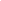 6. Итоги тематического контроля «Организация работы по формированию финансовой грамотности у дошкольников в ДОУ» (старший воспитатель: Консультация педагога-психолога Булгаковой Л.З. «Развиваем логическое мышление дошкольника»Оперативный  «Эффективность проводимой работы с родителями»Работа          с родит.День открытых дверей: экскурсия по детскому саду, просмотр ООД, проведение досугов, праздников. Фотовыставка «Вот какие наши мамы»Анкетировпние родителей «Ваши семейные спортивные традиции» инструктор по физической культуре Булгакова Л.З.Вернисаж детского творчества совместного с родителями  Круглый стол «Родитель – это звучит гордо» для родителей младших и сред.гр. и подготовительной групп.  Педагог-психолог Булгакова Л.З.Выпуск ежеквартальной экологической газеты для родителей «Экотопик» с материалами экологической акции «Встречам пернатых друзей» День открытых дверей: экскурсия по детскому саду, просмотр ООД, проведение досугов, праздников. Фотовыставка «Вот какие наши мамы»Анкетировпние родителей «Ваши семейные спортивные традиции» инструктор по физической культуре Булгакова Л.З.Вернисаж детского творчества совместного с родителями  Круглый стол «Родитель – это звучит гордо» для родителей младших и сред.гр. и подготовительной групп.  Педагог-психолог Булгакова Л.З.Выпуск ежеквартальной экологической газеты для родителей «Экотопик» с материалами экологической акции «Встречам пернатых друзей» День открытых дверей: экскурсия по детскому саду, просмотр ООД, проведение досугов, праздников. Фотовыставка «Вот какие наши мамы»Анкетировпние родителей «Ваши семейные спортивные традиции» инструктор по физической культуре Булгакова Л.З.Вернисаж детского творчества совместного с родителями  Круглый стол «Родитель – это звучит гордо» для родителей младших и сред.гр. и подготовительной групп.  Педагог-психолог Булгакова Л.З.Выпуск ежеквартальной экологической газеты для родителей «Экотопик» с материалами экологической акции «Встречам пернатых друзей» Админ-хозяйст.РаботыАнализ заболеваемости за 1 квартал 2024 года. Продолжение создания видеотеки.Работа по состоянию новых локальных актов и нормативных документов.Анализ накопительной ведомости в ДОУ.Анализ заболеваемости за 1 квартал 2024 года. Продолжение создания видеотеки.Работа по состоянию новых локальных актов и нормативных документов.Анализ накопительной ведомости в ДОУ.Анализ заболеваемости за 1 квартал 2024 года. Продолжение создания видеотеки.Работа по состоянию новых локальных актов и нормативных документов.Анализ накопительной ведомости в ДОУ.Оргниз-пед работаОрганизация развивающего пространстваРабота с детьмиРабота с кадрамиОргниз-пед работаПодготовка материалов к комплексной диагностике готовности старших дошкольников к обучению в школе.Тематический день «День Земли»Экологическая тематическая неделя «Расцвели вокруг цветы небывалой красоты»Развлечение для всех групп «Весна красна».Диагностика физической подготовленности, экологического воспитания. Диагностика готовности к обучению в школе ( подг.группы )Выставка  Дорого яичко к пасхальному днюПрофилактическое занятие по эвакуации детей из ДОУ при ЧС. «Забота о благоустройстве и озеленении участков ДОУ дело всего коллектива»Субботники. Рассада для цветов. Прием заявлений на прохождение аттестации в 2024 году.Методическая работаСовещания, педсоветыКонсультации, открытые занятияКонтроль и руководствоМетодическая работаМедико-педагогическое совещание. ИтоговоеДинамика нервно-психического и физического развития детей на второе полугодие. Анализ карт НПР.Анализ заболеваемости в группе за период с декабря 2023 по апрель 2024 года.Состояние воспитательной работы по физ.воспитанию детей за второе полугодие. (Воспитатели и инструктор по физической культуре Булгакова Л.З.)Консультация для педагогов«Игры для развития эмоционального словаря детей» Педагог-психолог Булгакова Л.З.Преемственность с МАОУ Лицеем №46 просмотр ООД педагогов Фронтальная проверка детей подготовительной группы «Интеллектуальная и психологическая готовность к школьному обучению» старший воспитатель Николаева М.А. и педагог-психолог Булгакова Л.З.Организация оздоровительной работы в режиме дняСмотр-конкурс уголков по нравственно-патриотическому воспитаниюРабота             с родит.Смотр-конкурс «Лучший родительский уголок» Проведение итоговых занятий для родителей и собрания. Проведение совместного (учителя нач.классов и выступлением педагога-психолога  собрания для родителей подг.группы. Консультация в уголки для родителей.Консультация педагога-психолога «Развиваем воображение у детей». Фотовыставка «Наши дела». Консультация муз.руководителя «Приобщайте детей к музыке»Организация работы по благоустройству территории.Работа ДОУ с семьей по воспитанию здорового ребенкаСмотр-конкурс «Лучший родительский уголок» Проведение итоговых занятий для родителей и собрания. Проведение совместного (учителя нач.классов и выступлением педагога-психолога  собрания для родителей подг.группы. Консультация в уголки для родителей.Консультация педагога-психолога «Развиваем воображение у детей». Фотовыставка «Наши дела». Консультация муз.руководителя «Приобщайте детей к музыке»Организация работы по благоустройству территории.Работа ДОУ с семьей по воспитанию здорового ребенкаСмотр-конкурс «Лучший родительский уголок» Проведение итоговых занятий для родителей и собрания. Проведение совместного (учителя нач.классов и выступлением педагога-психолога  собрания для родителей подг.группы. Консультация в уголки для родителей.Консультация педагога-психолога «Развиваем воображение у детей». Фотовыставка «Наши дела». Консультация муз.руководителя «Приобщайте детей к музыке»Организация работы по благоустройству территории.Работа ДОУ с семьей по воспитанию здорового ребенкаАдмин-хозяйст.РаботыЭкологические субботники по уборке территории.Приобретение спортивного оборудования. Оборудование огорода на территории детского сада (фитоогорода).Выполнение санпидрежима.Работа по упорядочению номенклатуры дел.Экологические субботники по уборке территории.Приобретение спортивного оборудования. Оборудование огорода на территории детского сада (фитоогорода).Выполнение санпидрежима.Работа по упорядочению номенклатуры дел.Экологические субботники по уборке территории.Приобретение спортивного оборудования. Оборудование огорода на территории детского сада (фитоогорода).Выполнение санпидрежима.Работа по упорядочению номенклатуры дел.Оргниз-пед работаОрганизация развивающего пространстваРабота с детьмиРабота с кадрамиОргниз-пед работаОформление выставки по теме «Воспитание и образование детей летом»Подготовка игрового материала к летне-оздорови-тельному периоду.Изготовление игрушек и пособий.Оформление цветочных клумб.Экологическая акция «Мой цветущий детский сад»Тематический праздник «Этот день победы».Выставка работ по образовательной области «Художественно-эстетическое развитие» «Чему мы научились за год»Организация «Выпускного бала».Проведение инструктажей к летне-оздоровительному периоду.Соблюдение санэпидрежима в летний период.Методическая работаСовещания, педсоветыКонсультации, открытые занятияКонтроль и руководствоМетодическая работаИтоговый педсоветО выполнении годовых задач учебного года«О наших успехах» -отчет воспитателей групп о проделанной работе за год (карты, диагностика)Творческие отчеты педагогов-специалистов о проделанной работе за годАнализ заболеваемости детейУтверждение плана работы на  летне-оздоровительный периодПроект решения педсовета, его утверждение, дополненияСеминар «Организация работы в ЛОП» Старший воспитатель Николаева М.А.Итоговые занятия в группахМониторинг достижения детьми планируемых результатов освоения программы и итоговая оценка результатов освоения ФОП уч-я воспитанниками.Просмотр итоговой ООД по группам.Проверка планов на летне-оздоровительный период.